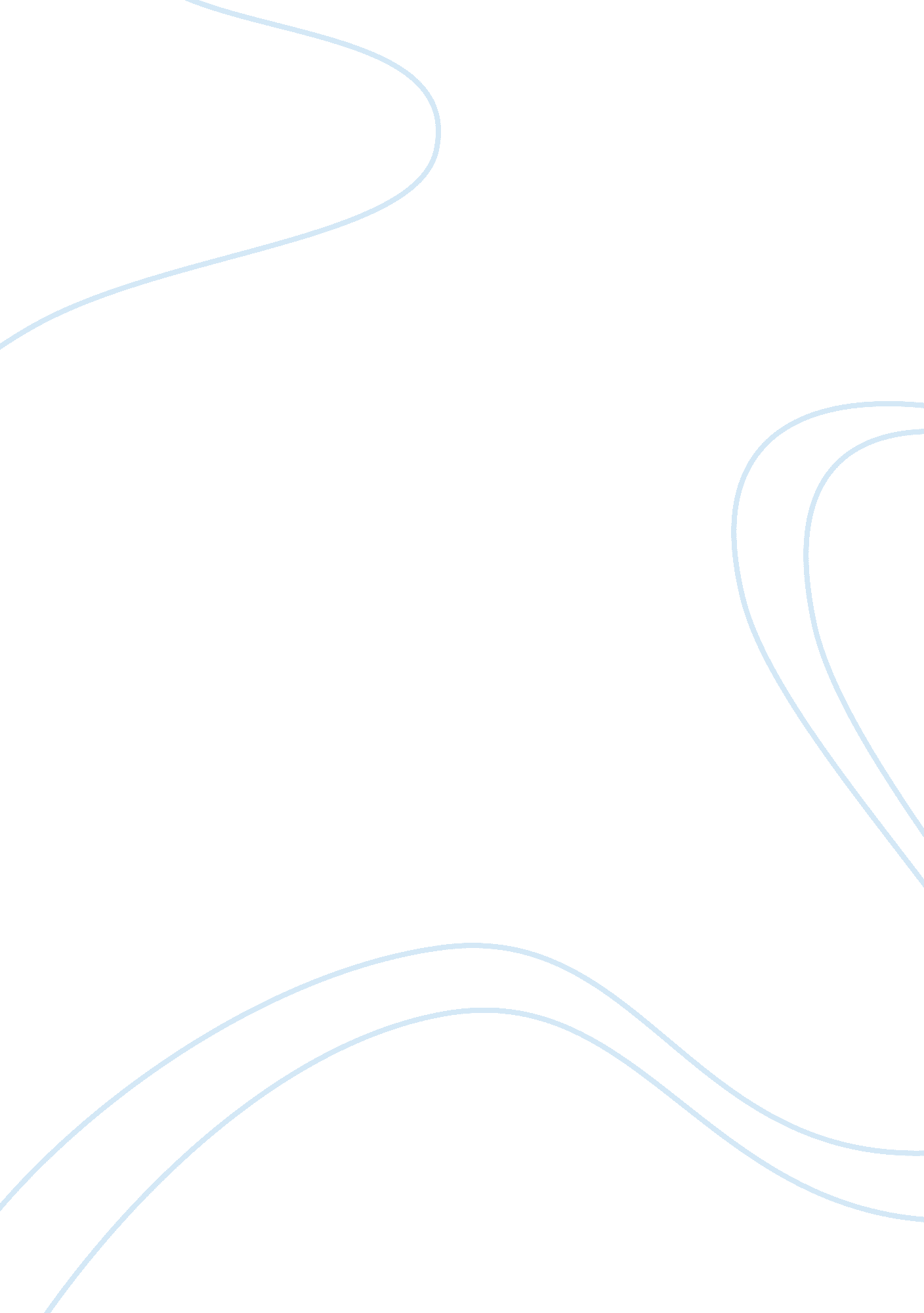 Trifles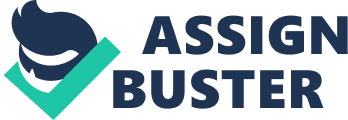 Full Trifles Minnie Foster Wright, the wife of the murdered John Wright is the key player in the play, Trifles who have suffered psychological abuse in the hands of her own husband. As the story unfolds through the conversations of the investigator and the women, Mrs. Hale then uncovers the possible things that transpired in the home of the Wrights. Having no children, Mrs. Wright had all her hands busy attending the farm and her husband however, her efforts seemed to have been unappreciated as the tow women concluded how the mister has changed his wife. Mrs. Hale when she was Minnie Foster was a member of the choir but in the passing of time, became like bird caged in her own home, with no social relationship with her neighborhood. The primary culprit to this conflict is the husband who, though has been known to be a good man paying his debts and keeping his words, was also a hard man. The other character contributory to the conflict was Mrs. Hale who was the only person who could have at least been a friend and confidant of Mrs. Wright but chose not to be with the woman because her place has always been gloomy. She then realized the need she was not able to meet in the life of her neighbor after the discovery of the dead canary with its neck wrung, similar to how Mr. Wright died for she somehow knew what happens in a home, which are almost true for everyone, only in different ways. The investigators representing the men in general, contributed to the problem through their reactions towards women in general. They have shown contempt over the things women busy and worry themselves with and have highlighted what could have been happening in the house of the couple between themselves before the murder. 